（表）犬山市ファミリー・サポート・センター入会申込書（援助会員用）年　　月　　日犬山市長（裏）次のとおり犬山市ファミリー・サポート・センターへの入会を申し込みます。次のとおり犬山市ファミリー・サポート・センターへの入会を申し込みます。次のとおり犬山市ファミリー・サポート・センターへの入会を申し込みます。次のとおり犬山市ファミリー・サポート・センターへの入会を申し込みます。次のとおり犬山市ファミリー・サポート・センターへの入会を申し込みます。次のとおり犬山市ファミリー・サポート・センターへの入会を申し込みます。次のとおり犬山市ファミリー・サポート・センターへの入会を申し込みます。次のとおり犬山市ファミリー・サポート・センターへの入会を申し込みます。次のとおり犬山市ファミリー・サポート・センターへの入会を申し込みます。次のとおり犬山市ファミリー・サポート・センターへの入会を申し込みます。次のとおり犬山市ファミリー・サポート・センターへの入会を申し込みます。次のとおり犬山市ファミリー・サポート・センターへの入会を申し込みます。次のとおり犬山市ファミリー・サポート・センターへの入会を申し込みます。写　真写　真会員区分会員区分会員区分会員区分援助会員援助会員援助会員援助会員援助会員援助会員援助会員援助会員援助会員写　真写　真フリガナフリガナフリガナフリガナ男・女生年月日年　　月　　日年　　月　　日年　　月　　日申込者氏名申込者氏名申込者氏名申込者氏名男・女生年月日年　　月　　日年　　月　　日年　　月　　日住　　　所住　　　所住　　　所住　　　所〒〒〒〒〒〒〒〒〒〒〒住　　　所住　　　所住　　　所住　　　所電話番号電話番号電話番号電話番号　（　　　　）　　　－　（　　　　）　　　－　（　　　　）　　　－　（　　　　）　　　－　（　　　　）　　　－　（　　　　）　　　－　（　　　　）　　　－　（　　　　）　　　－　（　　　　）　　　－　（　　　　）　　　－　（　　　　）　　　－緊急連絡先緊急連絡先緊急連絡先緊急連絡先　　　　　（　　　　）　　　－　　　　　（　　　　）　　　－　　　　　（　　　　）　　　－　　　　　（　　　　）　　　－　　　　　（　　　　）　　　－　　　　　（　　　　）　　　－　　　　　（　　　　）　　　－　　　　　（　　　　）　　　－　　　　　（　　　　）　　　－　　　　　（　　　　）　　　－　　　　　（　　　　）　　　－援助できる曜日と時間曜日時　　　間時　　　間時　　　間時　　　間時　　　間時　　　間援助できる内容１　保育園、幼稚園、小学校、児童館等（以下「保育園等」という。）へ児童を送迎すること。２　保育園等の始業時間前又は就業時間後に児童を預かること。３　児童が軽度の傷病の場合等臨時的または突発的な事由により児童を預かること。４　その他（　　　　　　　　　　　　　　）１　保育園、幼稚園、小学校、児童館等（以下「保育園等」という。）へ児童を送迎すること。２　保育園等の始業時間前又は就業時間後に児童を預かること。３　児童が軽度の傷病の場合等臨時的または突発的な事由により児童を預かること。４　その他（　　　　　　　　　　　　　　）１　保育園、幼稚園、小学校、児童館等（以下「保育園等」という。）へ児童を送迎すること。２　保育園等の始業時間前又は就業時間後に児童を預かること。３　児童が軽度の傷病の場合等臨時的または突発的な事由により児童を預かること。４　その他（　　　　　　　　　　　　　　）１　保育園、幼稚園、小学校、児童館等（以下「保育園等」という。）へ児童を送迎すること。２　保育園等の始業時間前又は就業時間後に児童を預かること。３　児童が軽度の傷病の場合等臨時的または突発的な事由により児童を預かること。４　その他（　　　　　　　　　　　　　　）１　保育園、幼稚園、小学校、児童館等（以下「保育園等」という。）へ児童を送迎すること。２　保育園等の始業時間前又は就業時間後に児童を預かること。３　児童が軽度の傷病の場合等臨時的または突発的な事由により児童を預かること。４　その他（　　　　　　　　　　　　　　）１　保育園、幼稚園、小学校、児童館等（以下「保育園等」という。）へ児童を送迎すること。２　保育園等の始業時間前又は就業時間後に児童を預かること。３　児童が軽度の傷病の場合等臨時的または突発的な事由により児童を預かること。４　その他（　　　　　　　　　　　　　　）援助できる曜日と時間曜日午　　前午　　前午　　前午　　後午　　後午　　後援助できる内容１　保育園、幼稚園、小学校、児童館等（以下「保育園等」という。）へ児童を送迎すること。２　保育園等の始業時間前又は就業時間後に児童を預かること。３　児童が軽度の傷病の場合等臨時的または突発的な事由により児童を預かること。４　その他（　　　　　　　　　　　　　　）１　保育園、幼稚園、小学校、児童館等（以下「保育園等」という。）へ児童を送迎すること。２　保育園等の始業時間前又は就業時間後に児童を預かること。３　児童が軽度の傷病の場合等臨時的または突発的な事由により児童を預かること。４　その他（　　　　　　　　　　　　　　）１　保育園、幼稚園、小学校、児童館等（以下「保育園等」という。）へ児童を送迎すること。２　保育園等の始業時間前又は就業時間後に児童を預かること。３　児童が軽度の傷病の場合等臨時的または突発的な事由により児童を預かること。４　その他（　　　　　　　　　　　　　　）１　保育園、幼稚園、小学校、児童館等（以下「保育園等」という。）へ児童を送迎すること。２　保育園等の始業時間前又は就業時間後に児童を預かること。３　児童が軽度の傷病の場合等臨時的または突発的な事由により児童を預かること。４　その他（　　　　　　　　　　　　　　）１　保育園、幼稚園、小学校、児童館等（以下「保育園等」という。）へ児童を送迎すること。２　保育園等の始業時間前又は就業時間後に児童を預かること。３　児童が軽度の傷病の場合等臨時的または突発的な事由により児童を預かること。４　その他（　　　　　　　　　　　　　　）１　保育園、幼稚園、小学校、児童館等（以下「保育園等」という。）へ児童を送迎すること。２　保育園等の始業時間前又は就業時間後に児童を預かること。３　児童が軽度の傷病の場合等臨時的または突発的な事由により児童を預かること。４　その他（　　　　　　　　　　　　　　）援助できる曜日と時間月： 　～ 　：： 　～ 　：： 　～ 　：： 　～ 　：： 　～ 　：： 　～ 　：援助できる内容１　保育園、幼稚園、小学校、児童館等（以下「保育園等」という。）へ児童を送迎すること。２　保育園等の始業時間前又は就業時間後に児童を預かること。３　児童が軽度の傷病の場合等臨時的または突発的な事由により児童を預かること。４　その他（　　　　　　　　　　　　　　）１　保育園、幼稚園、小学校、児童館等（以下「保育園等」という。）へ児童を送迎すること。２　保育園等の始業時間前又は就業時間後に児童を預かること。３　児童が軽度の傷病の場合等臨時的または突発的な事由により児童を預かること。４　その他（　　　　　　　　　　　　　　）１　保育園、幼稚園、小学校、児童館等（以下「保育園等」という。）へ児童を送迎すること。２　保育園等の始業時間前又は就業時間後に児童を預かること。３　児童が軽度の傷病の場合等臨時的または突発的な事由により児童を預かること。４　その他（　　　　　　　　　　　　　　）１　保育園、幼稚園、小学校、児童館等（以下「保育園等」という。）へ児童を送迎すること。２　保育園等の始業時間前又は就業時間後に児童を預かること。３　児童が軽度の傷病の場合等臨時的または突発的な事由により児童を預かること。４　その他（　　　　　　　　　　　　　　）１　保育園、幼稚園、小学校、児童館等（以下「保育園等」という。）へ児童を送迎すること。２　保育園等の始業時間前又は就業時間後に児童を預かること。３　児童が軽度の傷病の場合等臨時的または突発的な事由により児童を預かること。４　その他（　　　　　　　　　　　　　　）１　保育園、幼稚園、小学校、児童館等（以下「保育園等」という。）へ児童を送迎すること。２　保育園等の始業時間前又は就業時間後に児童を預かること。３　児童が軽度の傷病の場合等臨時的または突発的な事由により児童を預かること。４　その他（　　　　　　　　　　　　　　）援助できる曜日と時間火： 　～ 　：： 　～ 　：： 　～ 　：： 　～ 　：： 　～ 　：： 　～ 　：援助できる内容１　保育園、幼稚園、小学校、児童館等（以下「保育園等」という。）へ児童を送迎すること。２　保育園等の始業時間前又は就業時間後に児童を預かること。３　児童が軽度の傷病の場合等臨時的または突発的な事由により児童を預かること。４　その他（　　　　　　　　　　　　　　）１　保育園、幼稚園、小学校、児童館等（以下「保育園等」という。）へ児童を送迎すること。２　保育園等の始業時間前又は就業時間後に児童を預かること。３　児童が軽度の傷病の場合等臨時的または突発的な事由により児童を預かること。４　その他（　　　　　　　　　　　　　　）１　保育園、幼稚園、小学校、児童館等（以下「保育園等」という。）へ児童を送迎すること。２　保育園等の始業時間前又は就業時間後に児童を預かること。３　児童が軽度の傷病の場合等臨時的または突発的な事由により児童を預かること。４　その他（　　　　　　　　　　　　　　）１　保育園、幼稚園、小学校、児童館等（以下「保育園等」という。）へ児童を送迎すること。２　保育園等の始業時間前又は就業時間後に児童を預かること。３　児童が軽度の傷病の場合等臨時的または突発的な事由により児童を預かること。４　その他（　　　　　　　　　　　　　　）１　保育園、幼稚園、小学校、児童館等（以下「保育園等」という。）へ児童を送迎すること。２　保育園等の始業時間前又は就業時間後に児童を預かること。３　児童が軽度の傷病の場合等臨時的または突発的な事由により児童を預かること。４　その他（　　　　　　　　　　　　　　）１　保育園、幼稚園、小学校、児童館等（以下「保育園等」という。）へ児童を送迎すること。２　保育園等の始業時間前又は就業時間後に児童を預かること。３　児童が軽度の傷病の場合等臨時的または突発的な事由により児童を預かること。４　その他（　　　　　　　　　　　　　　）援助できる曜日と時間水： 　～ 　：： 　～ 　：： 　～ 　：： 　～ 　：： 　～ 　：： 　～ 　：援助できる内容１　保育園、幼稚園、小学校、児童館等（以下「保育園等」という。）へ児童を送迎すること。２　保育園等の始業時間前又は就業時間後に児童を預かること。３　児童が軽度の傷病の場合等臨時的または突発的な事由により児童を預かること。４　その他（　　　　　　　　　　　　　　）１　保育園、幼稚園、小学校、児童館等（以下「保育園等」という。）へ児童を送迎すること。２　保育園等の始業時間前又は就業時間後に児童を預かること。３　児童が軽度の傷病の場合等臨時的または突発的な事由により児童を預かること。４　その他（　　　　　　　　　　　　　　）１　保育園、幼稚園、小学校、児童館等（以下「保育園等」という。）へ児童を送迎すること。２　保育園等の始業時間前又は就業時間後に児童を預かること。３　児童が軽度の傷病の場合等臨時的または突発的な事由により児童を預かること。４　その他（　　　　　　　　　　　　　　）１　保育園、幼稚園、小学校、児童館等（以下「保育園等」という。）へ児童を送迎すること。２　保育園等の始業時間前又は就業時間後に児童を預かること。３　児童が軽度の傷病の場合等臨時的または突発的な事由により児童を預かること。４　その他（　　　　　　　　　　　　　　）１　保育園、幼稚園、小学校、児童館等（以下「保育園等」という。）へ児童を送迎すること。２　保育園等の始業時間前又は就業時間後に児童を預かること。３　児童が軽度の傷病の場合等臨時的または突発的な事由により児童を預かること。４　その他（　　　　　　　　　　　　　　）１　保育園、幼稚園、小学校、児童館等（以下「保育園等」という。）へ児童を送迎すること。２　保育園等の始業時間前又は就業時間後に児童を預かること。３　児童が軽度の傷病の場合等臨時的または突発的な事由により児童を預かること。４　その他（　　　　　　　　　　　　　　）援助できる曜日と時間木： 　～ 　：： 　～ 　：： 　～ 　：： 　～ 　：： 　～ 　：： 　～ 　：援助できる内容１　保育園、幼稚園、小学校、児童館等（以下「保育園等」という。）へ児童を送迎すること。２　保育園等の始業時間前又は就業時間後に児童を預かること。３　児童が軽度の傷病の場合等臨時的または突発的な事由により児童を預かること。４　その他（　　　　　　　　　　　　　　）１　保育園、幼稚園、小学校、児童館等（以下「保育園等」という。）へ児童を送迎すること。２　保育園等の始業時間前又は就業時間後に児童を預かること。３　児童が軽度の傷病の場合等臨時的または突発的な事由により児童を預かること。４　その他（　　　　　　　　　　　　　　）１　保育園、幼稚園、小学校、児童館等（以下「保育園等」という。）へ児童を送迎すること。２　保育園等の始業時間前又は就業時間後に児童を預かること。３　児童が軽度の傷病の場合等臨時的または突発的な事由により児童を預かること。４　その他（　　　　　　　　　　　　　　）１　保育園、幼稚園、小学校、児童館等（以下「保育園等」という。）へ児童を送迎すること。２　保育園等の始業時間前又は就業時間後に児童を預かること。３　児童が軽度の傷病の場合等臨時的または突発的な事由により児童を預かること。４　その他（　　　　　　　　　　　　　　）１　保育園、幼稚園、小学校、児童館等（以下「保育園等」という。）へ児童を送迎すること。２　保育園等の始業時間前又は就業時間後に児童を預かること。３　児童が軽度の傷病の場合等臨時的または突発的な事由により児童を預かること。４　その他（　　　　　　　　　　　　　　）１　保育園、幼稚園、小学校、児童館等（以下「保育園等」という。）へ児童を送迎すること。２　保育園等の始業時間前又は就業時間後に児童を預かること。３　児童が軽度の傷病の場合等臨時的または突発的な事由により児童を預かること。４　その他（　　　　　　　　　　　　　　）援助できる曜日と時間金： 　～ 　：： 　～ 　：： 　～ 　：： 　～ 　：： 　～ 　：： 　～ 　：援助できる内容１　保育園、幼稚園、小学校、児童館等（以下「保育園等」という。）へ児童を送迎すること。２　保育園等の始業時間前又は就業時間後に児童を預かること。３　児童が軽度の傷病の場合等臨時的または突発的な事由により児童を預かること。４　その他（　　　　　　　　　　　　　　）１　保育園、幼稚園、小学校、児童館等（以下「保育園等」という。）へ児童を送迎すること。２　保育園等の始業時間前又は就業時間後に児童を預かること。３　児童が軽度の傷病の場合等臨時的または突発的な事由により児童を預かること。４　その他（　　　　　　　　　　　　　　）１　保育園、幼稚園、小学校、児童館等（以下「保育園等」という。）へ児童を送迎すること。２　保育園等の始業時間前又は就業時間後に児童を預かること。３　児童が軽度の傷病の場合等臨時的または突発的な事由により児童を預かること。４　その他（　　　　　　　　　　　　　　）１　保育園、幼稚園、小学校、児童館等（以下「保育園等」という。）へ児童を送迎すること。２　保育園等の始業時間前又は就業時間後に児童を預かること。３　児童が軽度の傷病の場合等臨時的または突発的な事由により児童を預かること。４　その他（　　　　　　　　　　　　　　）１　保育園、幼稚園、小学校、児童館等（以下「保育園等」という。）へ児童を送迎すること。２　保育園等の始業時間前又は就業時間後に児童を預かること。３　児童が軽度の傷病の場合等臨時的または突発的な事由により児童を預かること。４　その他（　　　　　　　　　　　　　　）１　保育園、幼稚園、小学校、児童館等（以下「保育園等」という。）へ児童を送迎すること。２　保育園等の始業時間前又は就業時間後に児童を預かること。３　児童が軽度の傷病の場合等臨時的または突発的な事由により児童を預かること。４　その他（　　　　　　　　　　　　　　）援助できる曜日と時間土： 　～ 　：： 　～ 　：： 　～ 　：： 　～ 　：： 　～ 　：： 　～ 　：援助できる内容１　保育園、幼稚園、小学校、児童館等（以下「保育園等」という。）へ児童を送迎すること。２　保育園等の始業時間前又は就業時間後に児童を預かること。３　児童が軽度の傷病の場合等臨時的または突発的な事由により児童を預かること。４　その他（　　　　　　　　　　　　　　）１　保育園、幼稚園、小学校、児童館等（以下「保育園等」という。）へ児童を送迎すること。２　保育園等の始業時間前又は就業時間後に児童を預かること。３　児童が軽度の傷病の場合等臨時的または突発的な事由により児童を預かること。４　その他（　　　　　　　　　　　　　　）１　保育園、幼稚園、小学校、児童館等（以下「保育園等」という。）へ児童を送迎すること。２　保育園等の始業時間前又は就業時間後に児童を預かること。３　児童が軽度の傷病の場合等臨時的または突発的な事由により児童を預かること。４　その他（　　　　　　　　　　　　　　）１　保育園、幼稚園、小学校、児童館等（以下「保育園等」という。）へ児童を送迎すること。２　保育園等の始業時間前又は就業時間後に児童を預かること。３　児童が軽度の傷病の場合等臨時的または突発的な事由により児童を預かること。４　その他（　　　　　　　　　　　　　　）１　保育園、幼稚園、小学校、児童館等（以下「保育園等」という。）へ児童を送迎すること。２　保育園等の始業時間前又は就業時間後に児童を預かること。３　児童が軽度の傷病の場合等臨時的または突発的な事由により児童を預かること。４　その他（　　　　　　　　　　　　　　）１　保育園、幼稚園、小学校、児童館等（以下「保育園等」という。）へ児童を送迎すること。２　保育園等の始業時間前又は就業時間後に児童を預かること。３　児童が軽度の傷病の場合等臨時的または突発的な事由により児童を預かること。４　その他（　　　　　　　　　　　　　　）援助できる曜日と時間日： 　～ 　：： 　～ 　：： 　～ 　：： 　～ 　：： 　～ 　：： 　～ 　：援助できる内容※援助できる項目に○印を付ける。※援助できる項目に○印を付ける。※援助できる項目に○印を付ける。※援助できる項目に○印を付ける。※援助できる項目に○印を付ける。※援助できる項目に○印を付ける。援助できる曜日と時間備考車での送迎車での送迎車での送迎車での送迎車での送迎車での送迎車での送迎援助できる曜日と時間備考可　(自動車任意保険　加入・未加入)不可可　(自動車任意保険　加入・未加入)不可可　(自動車任意保険　加入・未加入)不可可　(自動車任意保険　加入・未加入)不可可　(自動車任意保険　加入・未加入)不可可　(自動車任意保険　加入・未加入)不可可　(自動車任意保険　加入・未加入)不可※下欄は記入しないでください。※下欄は記入しないでください。※下欄は記入しないでください。※下欄は記入しないでください。※下欄は記入しないでください。※下欄は記入しないでください。※下欄は記入しないでください。※下欄は記入しないでください。※下欄は記入しないでください。※下欄は記入しないでください。※下欄は記入しないでください。※下欄は記入しないでください。※下欄は記入しないでください。※下欄は記入しないでください。※下欄は記入しないでください。入 会 日入 会 日入 会 日年　　月　　日年　　月　　日年　　月　　日会員番号№№№№№№№受付印退 会 日退 会 日退 会 日年　　月　　日年　　月　　日年　　月　　日会員番号№№№№№№№受付印説 明 会参加状況説 明 会参加状況説 明 会参加状況受付印家族構成フリガナフリガナフリガナ申込者との続柄フリガナ申込者との続柄申込者との続柄家族構成氏　　名氏　　名氏　　名生年月日氏　　名生年月日生年月日家族構成本人(申込者)家族構成年 　月 　日年 　月 　日年 　月 　日家族構成家族構成年 　月 　日年 　月 　日年 　月 　日家族構成家族構成年 　月 　日年 　月 　日年 　月 　日家族構成家族構成年 　月 　日年 　月 　日年 　月 　日特記事項特記事項特記事項特記事項特記事項特記事項特記事項特記事項特記事項特記事項特記事項特記事項特記事項特記事項特記事項特記事項自宅周辺の状況（地図）自宅周辺の状況（地図）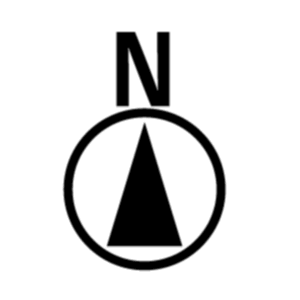 自宅周辺の状況（地図）自宅周辺の状況（地図）※目標や道しるべになるものは、詳しく書いてください。※目標や道しるべになるものは、詳しく書いてください。※目標や道しるべになるものは、詳しく書いてください。※目標や道しるべになるものは、詳しく書いてください。※目標や道しるべになるものは、詳しく書いてください。※目標や道しるべになるものは、詳しく書いてください。〈お願い〉記載事項に変更があった場合は、事務局までご連絡ください。〈お願い〉記載事項に変更があった場合は、事務局までご連絡ください。〈お願い〉記載事項に変更があった場合は、事務局までご連絡ください。〈お願い〉記載事項に変更があった場合は、事務局までご連絡ください。〈お願い〉記載事項に変更があった場合は、事務局までご連絡ください。〈お願い〉記載事項に変更があった場合は、事務局までご連絡ください。〈お願い〉記載事項に変更があった場合は、事務局までご連絡ください。〈お願い〉記載事項に変更があった場合は、事務局までご連絡ください。備考備考備考備考備考備考備考備考